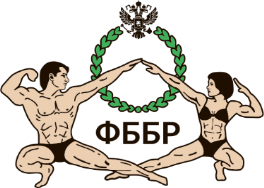 ФЕДЕРАЦИЯ БОДИБИЛДИНГА РОССИИРегламент подачи ходатайства (заявки) для получения профессиональной картыIFBB Elite PRO cardСтатус IFBB Elite PRO спортсмена - это почетное звание для спортсменов, которые будут представлять элиту национальной федерации.Спортсмен на международных турнирах, на общих основаниях, получает лишь ПРАВО получения IFBB Elite PRO, окончательное решение принимает национальная федерация. 

1. Ходатайство (заявку) на спортсмена подает руководитель региональной федерации бодибилдинга, к которой относится спортсмен (согласно прописки или по временной регистрации\месту проживания) с указанием результатов выступления на международных квалификационных соревнованиях (наименование и дата турнира, занятое место).  

2. К ходатайству прилагаются:- Фото финального раунда (6 участников на сцене) с последних международных соревнований (для оценки перспектив атлета в ПРО дивизионе, а так же его конкурентоспособности).
- Фронтальное фото (для всех категорий) и фото "двойной бицепс спереди" и "двойной бицепс сзади" (для мужских категорий: бодибилдинг; классический бодибилдинг; классик физик; и для классического бодибилдинга среди женщин. - Протоколы международных/российских соревнований, подтверждающие занятые места.
- Скан членского билета ФББР.3. План участия на ближайший сезон\календарный год (наименование турниров, место проведения).
4. Скан заграничного паспорта.Квалификация на получение IFBB Elite PRO card:Чемпионы Европы и мира IFBB.Победители квалификационных турниров Elite PRO, в соответствии с указанными в положении требованиями. При условии наличия в категории от 10 участников.Спортсмены, занявшие места с 1 по 10 мирового рейтинга IFBB World Amateur Ranking по окончанию календарного года.Абсолютный чемпион национального кубка/чемпионата, при условии участия более 500 атлетов - на усмотрение национальной федерации (кроме: юниоров, мастеров, юношей).Обращаем Ваше внимание, что атлет, подающий заявку на IFBB Elite PRO card должен иметь в архиве своих выступлений на кубках и чемпионатах России призовое место (топ-3).Регламент утверждения заявки спортсмена на получение статуса IFBB Elite PRO.ФББР  вправе "в особом порядке" отправить заявку на получение Elite PRO карты на спортсмена, который, согласно вышеуказанных правил квалификации, не выполнил ни один из пунктов этих правил. 
Утверждают кандидатуру спортсмена для перехода в PRO Elite дивизион следующие официальные лица ФББР:
1. Президент ФББР - Александр Владимирович Вишневский.
2. Главный тренер сборных команд - Юрий Федорович Смоляков.
3. Руководитель IFBB Elite PRO России - Иван Васильевич Решняк.